Curriculum Vitae	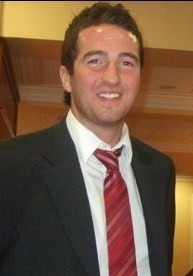 Neil Fraser29 Lenaghan Crescent	BelfastCounty DownNorthern Ireland               BT8 7JETel: 02890 703494.   Mobile: 07793769908Email: neil-fraser@hotmail.co.ukFull clean driving license and transportI have a solid background in sales and marketing. I am experienced in handling client accounts, developing marketing and sales strategies/plans and working to targets.  I have a real passion and enthusiasm for business and I am always seeking to develop and improve myself.Summary of education qualificationsMSc Business Management and Information Innovation Systems. 2007-2008University of UlsterColeraineNorthern IrelandBSc Honours, Business Management.2004-2007University of UlsterColeraineNorthern IrelandA-Levels: Business Studies (B), History (C), Physical Education (C).Wellington College BelfastBelfast,County DownNorthern IrelandGCSE’s:  English literature (A), Business Studies (B), Spanish (B), History (B), PE (C), Maths (C),                Science (CC), English (C).Wellington College Belfast,County DownNorthern IrelandRelevant Work ExperienceSales ExecutiveJuly 2010-presentJ Dougherty and sonsBallymenaCounty AntrimNorthern IrelandSpecific AccomplishmentsCreating a strong bond with several key clientsA sales turnover of 84 000 pounds in a two month periodImplementing marketing strategiesOrganising and representing the company at several important trade showsHead English Teacher2009-2010ELL English AcademyGanseok-dongIncheon (Seoul)South KoreaSpecific AccomplishmentsTraining of staffPlanning new work schedulesEmployment of new staffIn charge of the advanced classesImplementing changes within the companyIncreasing the amount of students within the academy by 75Sales and Marketing Executive 2008-2009KelsiusNorthern Ireland Science ParkThe innovation centreBelfastNorthern IrelandBT3 9DTSpecific Accomplishments Accumulated sales turnover domestic installs; £100,000 Accumulated export sales; £100,000Key figure in developing a business restructuring plan that was undertaken to grow business domestically and in targeted export markets Designed and managed the marketing campaign for the  domestic and export campaigns Built strong relationships with key decision makers in the NI and Irish hospital and food marketsAttended UK and Irish Trade showsIdentification of new technologyIdentified areas of business diversificationAssistant Manager2005-2008Portstewart Clothing CompanyThe PromenadePortstewartCounty LondonderryNorthern IrelandDuties included;General salesManaging and creating advertisingManage staffing levelsProblem solvingComplaints handlingSales and account managementJob delegationOther SkillsComputing SkillsI have very strong computing skills and I have experience of website design and control. Summary of my computing skill is below;I am fully accomplished in Microsoft office I am trained in Statistic software: perfect analysis, SPSS. Skilled in multimedia software: HTML, CSS, Dynamic HTML, SVG, Pearl, SQL and databases Communication SkillsI am a competent presenter and I am at ease with face to face and telephone communication. I have presented training, marketing strategies and products to various audiences. Furthermore a major strategy in my Kelsius position was technology overviews to potential buyers, ranging from hospitals to hotels.  My role in Korea demanded a confident and strong individual, and it was very important to be a strong communicator.  The feedback I received from the company director, principle and pupils after the year were very positive.Business SkillsOver the past five years I have acquired an international Marketing diploma from the Marketing governing body of Ireland.  The skills that I learnt from my degree have been put into practice through strategies across Ireland and the UK in my recent work positions.ReferencesMr. Les Curran: Chief ExecutiveNorthern Ireland Science ParkThe Innovation Centre, Queens RoadBelfastBT3 9DTTelephone Number: 02890 737980Mr Tae soon Park: DirectorELL4/.F WooSung SangGa  
 893-1 Gan Seok 4dong
Nam dong Gu,IncheonSouth KoreaTelephone number: 82-10-3100-0515Dr. Tom Stark : University lecturerUniversity of Ulster Coleraine Campus Cromore RoadColeraine  Co. Londonderry BT52 1SATelephone number: 0772476673